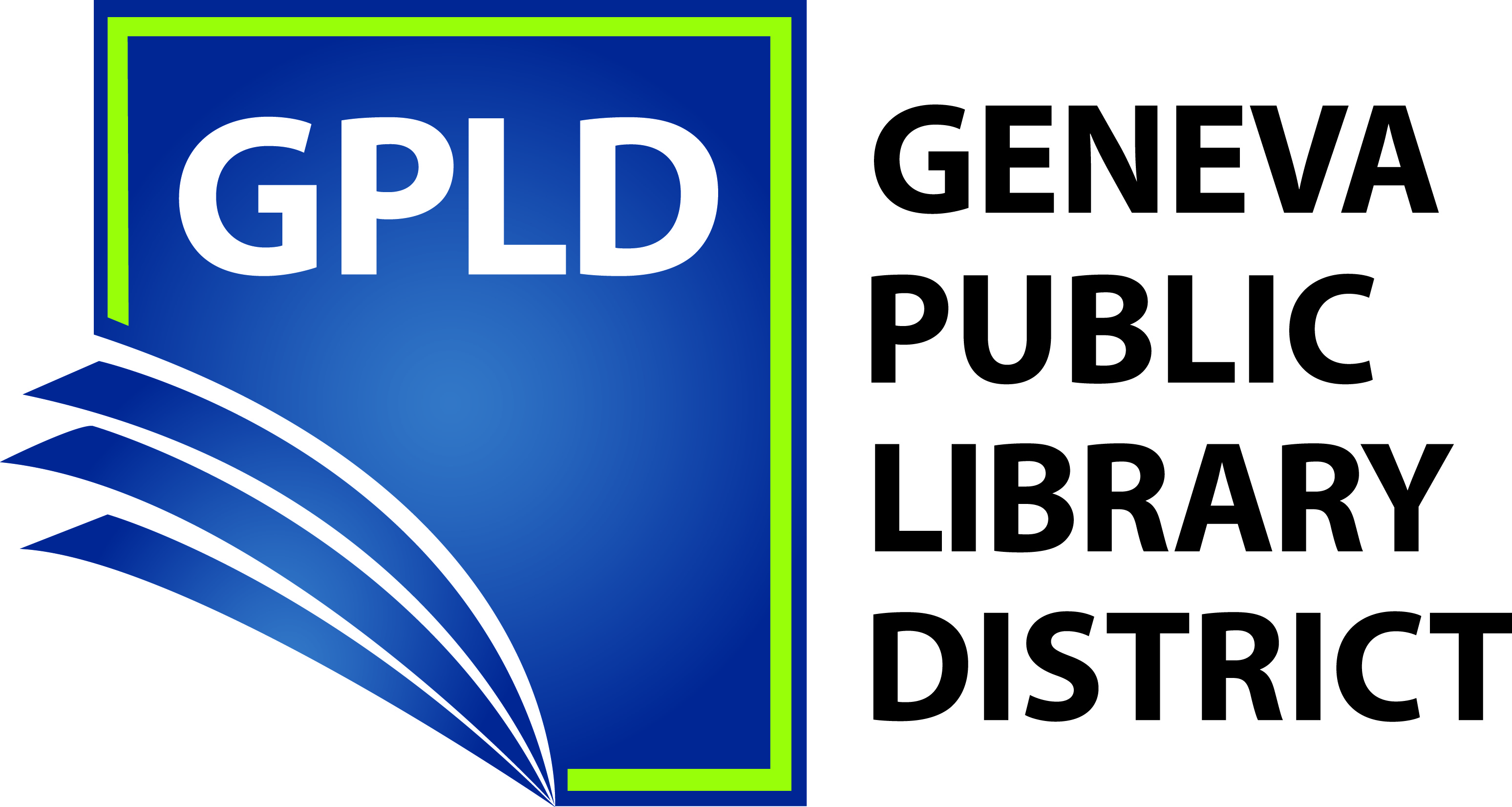 FIXED ASSET CAPITALIZATION POLICYCapital Asset Definition:Capital assets are major assets that benefit more than a single accounting period. They include: land, land improvements, buildings, building improvements, construction in progress, equipment and furniture. A capital asset is to be reported and, with some exceptions, depreciated in the government-wide financial statements. Assets that are not capitalized are expended in the year of acquisition.Capital Asset CategoriesFor purposes of this policy, the Geneva Public Library District will use the following capital asset categories:Buildings Building ImprovementsFurniture and EquipmentComputers and ElectronicsCapitalization ThresholdThe Geneva Public Library District will capitalize all assets that have a useful life greater that one year and meet the following dollar thresholds:Asset improvement costs over the appropriate asset category threshold will be capitalized if:The estimated life of the asset is extended by more than 25%, orThe cost results in an increase in the capacity of the asset, orSignificantly changes the asset.Recording Capital AssetsAll assets that meet the above definitions and thresholds will be recorded at historical cost or estimated historical cost. In the case of a donated asset, it shall be recorded at the estimated fair value at the time of acquisition. The following parameters further refine the recording of capital assets:Buildings - Recorded at historical cost and depreciated. Cost should include architectural and engineering fees, permits, etc. as well as actual construction cost.Building Improvements - Recorded at historical cost and depreciated if they have an expected life span. If not, they are not depreciated.Furniture / Computers / Electronics / Equipment- Recorded at historical cost and depreciated. Cost should include purchase price as well as any charges related to acquiring the asset such as freight and getting it ready for operation.An inventory record will be maintained on each capital asset that will include, depending on the type of asset, the following information:DescriptionType of assetAcquisition DateUseful LifeAcquisition CostDate, method, and authorization of disposalEstimated Useful LivesEstimated useful life means the estimated number of years that an asset will be able to be used for the purpose for which it was purchased. Estimated useful lives for the category of assets identified in this policy are as follows:Buildings					40 yearsBuilding Improvements			15 years Furniture and Equipment			10 yearsComputers and Electronics			  5 yearsDepreciationAssets subject to depreciation will be depreciated using a straight-line method. The cost of the asset will be written off evenly over the useful life of the asset. For purposes of depreciation, 1/2 of the annual depreciation will be recorded in the year of purchase and 1/2 in the final year of depreciation.ExceptionsThis policy is intended to address those capital assets that must be tracked for external financial reporting purposes. There are other assets that do not need to be included in the external financial reports due to their relatively low value. Adopted 6.18.15Asset CategoryThresholdBuildings$ 25,000.00Building Improvements$ 25,000.00Furniture and Equipment$  5,000.00Computers and Electronics$  5,000.00